ВведениеСамообследование Частного образовательного учреждения дополнительного профессионального образования «Тульский региональный центр охраны труда и пожарной безопасности» (ЧОУ ДПО «ТРЦОТ и ПБ» ) осуществлялось на основании: - Приказа Министерства образования и науки Российской Федерации от 14 июня 2013 г. № 462 «Об утверждении Порядка проведения самообследования образовательной организацией»; - Приказа Министерства образования и науки Российской Федерации от 10  декабря 2013 г. № 1324 «Об утверждении показателей деятельности образовательной организации, подлежащей самообследованию» (приложение №6); - Приказа директора ЧОУ ДПО «ТРЦОТ и ПБ» «О проведении самообследования ЧОУ ДПО « ТРЦОТ И ПБ» за 2023 год от 15.02.2023 года №3.1. ОБЩИЕ СВЕДЕНИЯ1.1. Краткая информацияЦель и задачиЦель и задачи ЧОУ ДПО «ТРЦОТ И ПБ» в своей деятельности руководствуется Конституцией Российской Федерации, Гражданским кодексом Российской Федерации, Федеральными законами «О некоммерческих организациях», «Об образовании в Российской Федерации», а также требованиями действующего законодательства Российской Федерации в области образования, своим Уставом.ЦельУчебный центр реализует программы  дополнительного  профессионального образования (профессиональной подготовки, переподготовки, повышения квалификации). Направления обучения определяются лицензией, полученной в установленном порядке. Содержание образовательного процесса по направлениям определяется соответствующими нормативными документами и образовательными программами. Основные задачиОсновной целью деятельности Учреждения является осуществление образовательной деятельности, направленной на: -удовлетворение образовательных и профессиональных потребностей, профессионального развития человека, обеспечения соответствия его квалификации меняющимся условиям профессиональной деятельности и социальной среды; -приобретение лицами различного возраста профессиональной компетенции, в том числе для работы с конкретным оборудованием, технологиями, аппаратно-программными и иными профессиональными средствами, получение указанными лицами соответствующих квалификаций; -удовлетворение потребности общества и государства в высококвалифицированных кадрах. Для достижений намеченных целей и решения указанных задач, ЧОУ ДПО «ТРЦОТ И ПБ» осуществляет деятельность по организации дополнительного профессионального образования посредством реализации дополнительных профессиональных программ: - программ повышения квалификации и профессиональной переподготовки специалистов. При осуществлении своей деятельности Учреждение реализует программы профессионального обучения: - Реализует образовательные программы, предусмотренные Уставом: - обучение по охране труда и проверка знаний требований охраны труда работников; организаций; - обучение мерам пожарной безопасности  руководителей и главных специалистов организаций, лиц, ответственных за пожарную безопасность и проведение противопожарного инструктажа; - обучение работодателей, работников безопасным методам и приемам выполнения работ на высоте;- обучение работодателей, работников безопасным методам и приемам выполнения работ в ограниченных и замкнутых пространствах (ОЗП);- обучение по курсу: «Оказание первой помощи пострадавшим на производстве»;-обучение по курсу: «Уполномоченный на решение задач в области ГО и защиты населения и территорий от ЧС»;-проведение предаттестационной подготовки по программам Промышленной безопасности;- оказание методической, консультационной и информационной помощи учреждениям, организациям и физическим лицам по вопросам образовательной деятельности; - организация и проведение конференций, семинаров, вебинаров.1.2 Система управления ЧОУ ДПО «ТРЦОТ И ПБ»ЧОУ ДПО «ТРЦОТ и ПБ» имеет в своем составе: офисные кабинеты, учебный класс для проведения теоретических занятий. Помещения соответствуют государственным санитарно - эпидемиологическим правилам и нормативам. Помещение для теоретических занятий расположены на 2-м этаже отдельно стоящего многоэтажного здания площадью 52кв. м. Руководство деятельностью ЧОУ ДПО «ТРЦОТ и ПБ» осуществляет директор, который несет персональную ответственность за результаты работы учебного центра.Управление ЧОУ ДПО «ТРЦОТ и ПБ» Управление ЧОУ ДПО «ТРЦОТ И ПБ» осуществляется в соответствии с законодательством Российской Федерации и Уставом. Высшим органом управления ЧОУ ДПО «ТРЦОТ и ПБ» является учредитель. К исключительной компетенции учредителя относится: - определение приоритетных направлений деятельности ЧОУ ДПО «ТРЦОТ И ПБ»; - утверждение устава и внесение изменений и (или) дополнений в устав; - назначение директора ЧОУ ДПО «ТРЦОТ И ПБ» и освобождение его от полномочий; - утверждение годового отчета и бухгалтерского баланса; - утверждение финансового плана и внесение в него изменений; - создание филиалов и обособленных подразделений; - принятие решения о реорганизации и ликвидация учреждения.    В Учреждении действуют коллегиальные органы: - Общее собрание работников, - Педагогический совет. Общее собрание работников состоит из всех работников. К компетенции Общего собрания относятся вопросы материально-технического обеспечения и оснащения образовательного процесса; представление Директору предложений о поощрении работников, принятие правил внутреннего трудового распорядка и другие вопросы обеспечения жизнедеятельности учебного центра. Педагогический совет ЧОУ ДПО «ТРЦОТ И ПБ». Порядок формирования и работы педсовета определяется его Положением. В состав совета входят преподавательский состав и члены коллектива, организующие и обеспечивающие учебный процесс. Педагогический совет рассматривает текущие планы учебной и методической работы ЧОУ ДПО «ТРЦОТ и ПБ», заслушивает отчеты об их выполнении, решает другие вопросы педагогической деятельности.Директор Текущее управление деятельностью ЧОУ ДПО «ТРЦОТ и ПБ» осуществляет директор. Директор в пределах своей компетенции: - осуществляет общее руководство ЧОУ ДПО «ТРЦОТ и ПБ»; - без доверенности действует от имени ЧОУ ДПО  «ТРЦОТ и ПБ» и представляет его во всех органах власти и управления, предприятиях, организациях и учреждениях; - несет персональную ответственность за результаты деятельности; - утверждает штатное расписание в пределах согласованной с Учредителем сметы, должностные инструкции работников; - принимает и освобождает от должности работников ЧОУ ДПО «ТРЦОТ и ПБ», применяет к ним меры поощрения и взыскания; - осуществляет подбор педагогических кадров; - утверждает локальные акты ЧОУ ДПО «ТРЦОТ и ПБ»; - издает приказы и дает указания, обязательные для выполнения всеми работниками центра. - распоряжается денежными средствами и имуществом ЧОУ ДПО «ТРЦОТ и ПБ»; - решает вопросы финансовой деятельности учебного центра, имеет право подписи; - устанавливает ставки заработной платы и должностные оклады; - несет ответственность в порядке, установленном законодательством РФ. С целью обеспечения качества предоставления образовательных услуг в ЧОУ ДПО «ТРЦОТ и ПБ» в 2023 году продолжалась разработка локальных нормативных актов, регламентирующих образовательную деятельность учебного центра.2. ОБРАЗОВАТЕЛЬНАЯ ДЕЯТЕЛЬНОСТЬ2.1. Реализуемые образовательные программы, их содержаниеВ соответствии с действующей лицензией ЧОУ ДПО «ТРЦОТ и ПБ» реализует программы дополнительного профессионального образования и профессионального обучения (таблица1, таблица 2):Таблица 1	Реализуемые дополнительные профессиональные программы.  Учебный центр может  реализовать также образовательную деятельность, предусмотренную  Уставом: - оказание консультационных и информационных услуг; - образовательные услуги, не подлежащие лицензированию, в форме разовых лекций, семинаров и иных видов обучения, не сопровождающихся итоговой аттестацией и выдачей документов об образовании и квалификации.Профессиональная переподготовка и повышение квалификацииТаблица 2В рамках имеющейся лицензии учебный центр может реализовывать и другие дополнительные профессиональные программы ( ч. 4 ст.91;п.13 ст.2и ч.2 ст.10 ФЗ № 273 «Об образовании в Российской Федерации». Образовательная деятельность ведется по дополнительным профессиональным программам (программам повышения квалификации и профессиональной переподготовки).Реализация программ повышения квалификации направлена на совершенствование и (или) получение новой компетенции, необходимой для профессиональной деятельности, и (или) повышение профессионального уровня в рамках имеющейся квалификации. Программа профессиональной переподготовки направлена на получение компетенции, необходимой для выполнения нового вида профессиональной деятельности, приобретение новой квалификации. Учебные планы и программы утверждаются директором ЧОУ ДПО «ТРЦОТ и ПБ». Утвержденные учебные планы являются основой для планирования учебной нагрузки преподавательского состава, составления расписаний учебных занятий. Текущая, промежуточная и итоговая аттестация соответствуют требованиям утвержденного локального акта.2.2. Учебно-методическое обеспечение реализуемых образовательных программ и его оценкаЧОУ ДПО «ТРЦОТ и ПБ» располагает информационным фондом (учебно-методической документацией, учебной литературой, методической документацией и др.) наглядными пособиями, видеотекой, мультимедийным оборудованием, электронными периодическими справочниками, другими материалами, обеспечивающими учебный процесс. ЧОУ ДПО «ТРЦОТ и ПБ» соблюдает требования к организации образовательного процесса, который регламентируется: - учебными планами и программами; - расписаниями занятий; - локальными актами по основным вопросам организации и осуществления образовательной деятельности, в том числе правила приема слушателей, режим занятий, формы, периодичность и порядок текущей, промежуточной и итоговой аттестации обучающихся, порядок и основания перевода, отчисления и восстановления обучающихся, порядок оформления возникновения, приостановления и прекращения отношений между образовательной организацией и обучающимися и другими. Таким образом, ЧОУ ДПО «ТРЦОТ и ПБ» создает необходимые условия обучающимся для освоения дополнительных профессиональных программ и программ профессионального обучения.2.3. Информационное обеспечение реализуемых образовательных программ и его анализОбъем информационного фонда на 31.12.2023 года насчитывает более 600 экземпляров, в том числе учебной и нормативной литературы более 100 наименований, без учета периодических изданий. В 2023 году слушатели были обеспечены раздаточным материалом в количестве :  -памятки, инструкции – 200 экз. -ГОСТы, СНИПы, технические регламенты – 210 экз. - ПОТ по охране труда и др. – 310 экз. - нормативно-технические документы - 500 экз. - правила по охране труда при выполнении работ на высоте – 100 экз.- трудовой кодекс РФ- 300 экз.В информационном фонде имеются официальные и периодические издания; нормативные документы, инструкции, учебные пособия, иллюстрированные альбомы, справочники и др. ЧОУ ДПО «ТРЦОТ И ПБ» предоставляет свободный доступ к обучающим информационным ресурсам и другим средствам: - видеофильмам; - базе нормативных документов; - учебной документации по охране труда; -учебному программному обеспечению (компьютерные тесты); -базе электронных ресурсов по направлениям обучения, - справочным электронным системам.  Таким образом, ЧОУ ДПО «ТРЦОТ И ПБ» располагает достаточными информационными ресурсами для обеспечения образовательного процесса.2.4. Уровень кадрового обеспечения по направлениям обучения слушателейЧОУ ДПО «ТРЦОТ и ПБ» имеет в штате и привлекает на законном основании преподавателей, численность и имеющееся образование которых, обеспечивают качественное осуществление образовательной деятельности по дополнительным профессиональным программам и программам профессионального обучения. К  учебному процессу в настоящее время привлечено 5 преподавателей, в том числе:   3 человека – на штатной основе и 2 совместителя. Всего сотрудников- 6 человек. Преподавательский состав ЧОУ ДПО «ТРЦОТ и ПБ» квалифицированные специалисты с высшим образованием, с практическим опытом работы и владением современными формами и методами организации учебного процесса. Преподавательский состав ЧОУ ДПО «ТРЦОТ И ПБ»  регулярно повышает свой профессиональный уровень. 2.5. Возрастной состав преподавателей и его анализШтатные преподаватели составляют 60% от общего числа педагогического состава. Средний возраст преподавателей, работающих в ЧОУ ДПО «ТРЦОТ и ПБ» – 46 лет.	Выводы1. Образовательная деятельность ЧОУ ДПО «ТРЦОТ И ПБ» осуществляется путем реализации дополнительных профессиональных программ (программ повышения квалификации и профессиональной переподготовки ) в соответствии с приказом Министерства образования и науки РФ от 1 июля 2013г. № 499 «Об утверждении Порядка организации и осуществления образовательной деятельности по дополнительным профессиональным программам» и программ профессионального обучения в соответствии с приказом Министерства образования и науки Российской Федерации от 18 апреля 2013 года № 292 «Об утверждении Порядка организации и осуществления образовательной деятельности по основным программам профессионального обучения». 2. Учебная и методическая документация по дополнительным профессиональным программам соответствует предъявляемым требованиям. 3. Учебная, методическая литература, информационные ресурсы обеспечивают качественный образовательный процесс. 4. Квалифицированные специалисты с высшим образованием и практическим опытом работы обеспечивают качественное осуществление образовательной деятельности и соответствуют требованиям, установленным законодательством об образовании. 3. МАТЕРИАЛЬНО-ТЕХНИЧЕСКОЕ ОБЕСПЕЧЕНИЕ3.1. Состояние материально-технической базыУчебный процесс в ЧОУ ДПО «ТРЦОТ И ПБ» проводится в помещении, расположенного на 2 этаже отдельно стоящего многоэтажного здания, расположенного по адресу: г. Тула, ул. Агеева ,6/1., кабинет №6. Помещение ЧОУ ДПО «ТРЦОТ и ПБ» соответствуют государственным санитарно-эпидемиологическим правилам и нормативам и требованиям пожарной безопасности. На 2 этаже здания оснащенный учебный класс.3.2. Социально-бытовые условия и их характеристикаВ  ЧОУ ДПО «ТРЦОТ И ПБ» уделяется внимание улучшению социально-бытовых условий. В ЧОУ ДПО «ТРЦОТ И ПБ» имеются в доступном месте напольный кyлeр с охлаждением воды и электрический чайник для преподавателей и слушателей. Бесперебойную доставку свежей питьевой воды обеспечивает ООО «Демидовская Люкс». В ЧОУ ДПО «ТРЦОТ и ПБ» (за счет учреждения) предоставляется слушателям и преподавателям чай, кофе, сахар, кондитерские изделия. В ЧОУ ДПО «ТРЦОТ И ПБ»» соблюдаются меры по выполнению требований законодательства о пожарной безопасности. С этой целью оборудована автоматическая система пожарной сигнализации и оповещения, которая своевременно обслуживается. Учебные аудитории, служебные кабинеты и вспомогательные помещения оснащены средствами противопожарной защиты и пожаротушения. Имеются соответствующие договоры, положения, инструкции, информационные материалы и наглядная агитация о пожарной безопасности и здорового образа жизни. Материально-техническая база ЧОУ ДПО «ТРЦОТ И ПБ»» постоянно совершенствуется. Ее состояние соответствует лицензионным требованиям. Выводы: ЧОУ ДПО «ТРЦОТ И ПБ» располагает необходимыми материально-техническими условиями для осуществления образовательной деятельности по реализуемым программам.4. Обеспечивающая деятельность4.1 Охрана трудаВ ЧОУ ДПО «ТРЦОТ И ПБ» в 2023 году проводились инструктажи по охране труда для всех категорий работников, инструктаж по охране здоровья слушателей и вводный инструктаж по пожарной безопасности. Слушатели, зачисленные на обучение, в обязательном порядке проходят инструктаж по охране здоровья слушателей и вводный инструктаж по пожарной безопасности  на время пребывания в учебном центре. Проведены занятия по курсу «Оказание первой помощи пострадавшим» со всеми сотрудниками учебного центра. Оказывалась консультативная и методическая помощь преподавателям в проведении инструктажей по охране труда в группах, по предоставлению нормативной документации по охране труда. В учебном центре соблюдаются требования законодательства РФ в области охраны труда ,Требования Трудового кодекса РФ. Работники проходят обучение и инструктажи по охране труда и периодические медицинские осмотры.4.2. Анализ административно-хозяйственной деятельности за 2022 годДля обеспечения учебного процесса и функционирования центра в 2023 году проводились следующие работы: - заменена и отремонтирована учебная мебель, произведен монтаж шкафов и антресолей, косметический ремонт в аудиториях и в офисных кабинетах, - проводился профилактический ремонт компьютерного оборудования и оргтехники,- подготовка раздаточного материала  в электронном виде для слушателей, - закупки канцелярских товаров и расходных материалов для осуществления учебного процесса, - регулярные закупки питьевой воды для слушателей, - инструктаж работников по пожарной безопасности и охране труда, - проведение курса «Оказание первой помощи пострадавшим» для сотрудников учебного центра, - приобретено страховочное оборудование для практических занятий по курсу «Безопасные приемы и методы выполнения работ на высоте», - проверка системы охранной сигнализации 1 раз в квартал, - проверка системы оповещения пожарной тревоги 1 раз в месяц, - проведены практические тренировки по обеспечению безопасной эвакуации людей при пожаре со слушателями и сотрудниками учебного центра, - осуществлялась регулярная рекламная рассылка и коммерческие предложения с целью информирования контрагентов учебного центра.Результаты самообследования в 2023 году:- актуализированы образовательные программы повышения квалификации специалистов по 2 направлениям, - сформирован и постоянно дополняется фонд информационных ресурсов и средств обеспечения образовательного процесса в соответствии с требованиями законодательства Российской Федерации; - образовательный   ценз   педагогических   работников   соответствует установленным требованиям законодательства Российской Федерации; - материально-техническое обеспечение образовательной деятельности соответствует установленным требованиям законодательства Российской Федерации; - структура и размещенная информация официального сайта учебного центра в сети Интернет соответствует предъявляемым требованиям законодательства Российской Федерации;- административно-хозяйственная деятельность, мероприятия по охране труда и пожарной безопасности в полной мере обеспечивают жизнеобеспечение деятельности учебного центра.Показатели деятельности организации дополнительного профессионального образования, подлежащей самообследованию (утв. приказом Министерства образования и науки РФ от 10 декабря 2013 г. № 1324) за 2022г.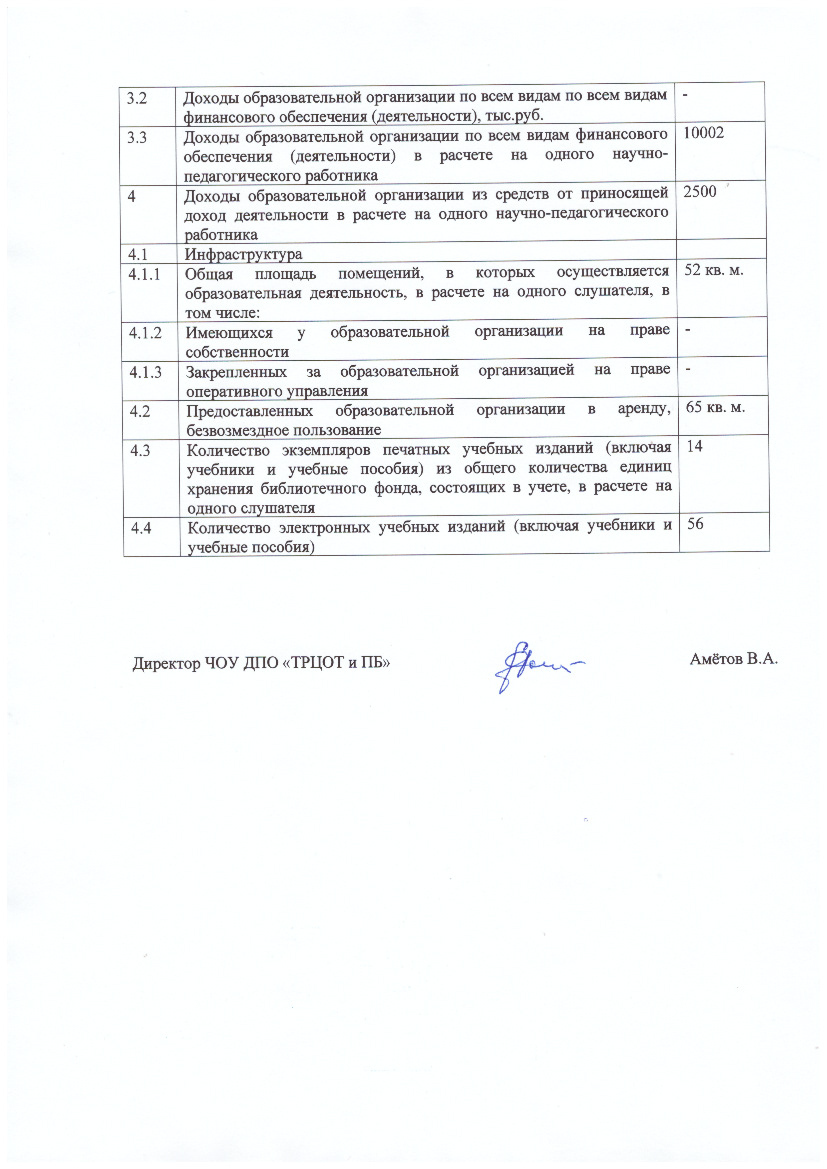 Официальное названиеЧАСТНОЕ ОБРАЗОВАТЕЛЬНОЕ УЧРЕЖДЕНИЕ ДОПОЛНИТЕЛЬНОГО ПРОФЕССИОНАЛЬНОГО ОБРАЗОВАНИЯ«ТУЛЬСКИЙ РЕГИОНАЛЬНЫЙ ЦЕНТР ОХРАНЫ ТРУДА И ПОЖАРНОЙ БЕЗОПАСНОСТИ»Сокращенное названиеЧОУ ДПО «ТРЦОТ и ПБ»Дата создания04.08.2011г.Место нахождения (юридический адрес)300012,Тульская обл.,г.Тула,ул.Агеева 6/1,оф.6.Место осуществления образовательной деятельности300012,Тульская обл.,г.Тула,ул.Агеева 6/1,оф.6.Телефон, факс+7(4872)52-60-62Электронная почтаanotrcot@yandex.ruОфициальный сайтwww.anotrcot.ruРуководительАмётов Владимир Александрович-директорЛицензия на осуществление образовательной деятельностиРегистрационный № 0133/03178 от 06.июля 2016г.Серия 71Л02 №0000402, бессрочно.Формы обученияОчная, очно-заочная, дистанционная.Система обученияДополнительное профессиональное образование№ п/пНаименование направления обучения1Обучение руководителей и специалистов  по охране труда (1 раз в 3 года)2Обучение руководителей и специалистов вопросам пожарной безопасности3Обучение безопасным методам и приемам выполнения работ на высоте4Обучение безопасным методам и приемам выполнения работ в ОЗП56Обучение оказанию первой помощи пострадавшим на производствеПредаттестационная подготовка по программам промышленной безопасности№ п/пНаименование направления обучения1.Повышение квалификации руководителей и специалистов  по охране труда.2.Повышение квалификации руководителей и специалистов по курсу: Оказание первой помощи пострадавшим на производстве»3.Профессиональная переподготовка специалиста по охране труда4.Повышение квалификации руководителей и специалистов по курсу : Подготовка  руководителей и специалистов в области гражданской обороны и защиты от чрезвычайных ситуаций природного и техногенного  характера.5Повышение квалификации в области пожарной безопасности6.Профессиональная переподготовка в области пожарной безопасности7.Повышение квалификации по курсу: Обучение инструктора массового обучения навыкам оказания первой помощи при несчастном случае или террористическом акте № п/пНаименование кабинетаОборудование1Кабинет 6.- 52 кв. м, 17 столов и 34 стула для слушателей на 34 чел., 6 компьютеров, доска, мультимедийное оборудование (проектор, ноутбук, экран), стол и стул преподавателя, наглядные пособия по охране труда, высоте, ГО и ЧС, ПТМ (плакаты, образцы и модели оборудования) маркерная доска, тренажеры реанимации «Максим» и «Гриша»; образцы средств защиты от падения с высоты, библиотека, 5 комплектов учебных видеофильмов, шкаф для учебных пособий ПК преподавателя.№ п/п.ПоказателиЕдиница измерения11.1Образовательная деятельность1.2Численность/удельный вес численности слушателей, обучившихся по дополнительным профессиональным программам повышения квалификации, в общей численности слушателей, прошедших обучение в образовательной организации ( чел./%)1723/ 251.3Численность/удельный вес численности слушателей, обучившихся по дополнительным профессиональным программам профессиональной переподготовки, в общей численности слушателей, прошедших обучение в образовательной организации (чел./%)35/31.4Численность/удельный вес численности слушателей, направленных на обучение службами занятости, в общей численности слушателей, прошедших обучение в образовательной организации за отчетный период0/01.4.1Количество реализуемых дополнительных профессиональных программ71.4.2Программ повышения квалификации51.5Программ профессиональной переподготовки21.5.1Количество разработанных дополнительных профессиональных программ за отчетный период21.5.2Программ повышения квалификации11.6Программ профессиональной переподготовки21.7Удельный вес дополнительных профессиональных программ по приоритетным направлениям развития науки, техники и технологий в общем количестве реализуемых дополнительных профессиональных программ-1.8Удельный вес дополнительных профессиональных программ, прошедших профессионально- общественную аккредитацию, в общем количестве реализуемых дополнительных профессиональных программ-1.9Численность/удельный вес численности научно-педагогических работников, имеющих ученые степени и (или) ученые звания, в общей численности научно-педагогических работников образовательной организации 4 преп. Всего 6 чел.-1.10Численность/удельный вес численности научно-педагогических работников, прошедших за отчетный период повышение квалификации или профессиональную переподготовку, в общей численности научно-педагогических работников (чел. / %)3/501.10.1Численность/удельный вес численности педагогических работников, которым по результатам аттестации присвоена квалификационная категория, в общей численности педагогических работников, в том числе:-1.10.2Высшая-1.11Первая-1.12Средний возраст штатных научно-педагогических работников организации дополнительного профессионального образования372Результативность выполнения образовательной организацией государственного задания в части реализации дополнительных профессиональных программ+2.1Научно-исследовательская деятельностьНаучно-исследовательская деятельность2.2Количество цитирований в индексируемой системе цитирования Web of Science в расчете на 100 научно-педагогических работников-2.3Количество цитирований в индексируемой системе цитирования Scopus в расчете на 100 научно-педагогических работников-2.4Количество цитирований в РИНЦ в расчете на 100 научно-педагогических работников-2.5Количество статей в научной периодике, индексируемой в системе цитирования Web of Science в расчете на 100 научно-педагогических работников-2.6Количество статей в научной периодике, индексируемой в системе цитирования Scopus в расчете на 100 научно-педагогических работников-2.7Количество публикаций в РИНЦ в расчете на 100 научно-педагогических работников-2.8Общий объем НИОКР-2.9Объем НИОКР в расчете на одного научно-педагогического работника-2.10Удельный вес доходов от НИОКР в общих доходах образовательной организации-2.11Удельный вес НИОКР, выполненных собственными силами (без привлечения соисполнителей), в общих доходах образовательной организации от НИОКР-2.12Количество подготовленных печатных учебных изданий (включая учебники и учебные пособия), методических и периодических изданий, количество изданных за отчетный период-2.13Количество проведенных международных и всероссийских (межрегиональных) научных семинаров и конференций-2.14Количество подготовленных научных и научно-педагогических кадров высшей квалификации за отчетный период-2.15Численность/удельный вес численности научно-педагогических работников без ученой степени - до 30 лет, кандидатов наук - до 35 лет, докторов наук - до 40 лет, в общей численности научно-педагогических работников-3Число научных журналов, в том числе электронных, издаваемых образовательной организацией -3.1Финансово-экономическая деятельность-